RESUME 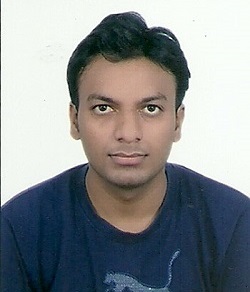 CHIRAG RATHOREMobile: 7417188645, E-mail id.:chiragrathore329@gmail.comADDRESS: 19-C Shivapuram colony, Civil lines, Rampur (U.P).CAREER OBJECTIVE:-To shape my career, and to work with an organization providing challenging work environment to prove and enhance my skills so that I can scale up the ladder of success.CURRENT EMPLOYER:CURRENTLY  WORKING WITH IMPERIAL AUTO  INDUSTRIES  LIMITED, RUDRAPUR.DESIGNATION: Quality Engineer.WORK PROFILE: Quality Assurance.EXPERIENCE: 3years .COMPANY PROFILE:M/S Imperial Auto Industries Ltd., a professionally managed ISO/TS 16949:2009 certified Organization, engaged in manufacturing of fluid transmission system like Fuel lines, Air brake hose, AC heads, Power steering lines etc. for OEM’s like TML, M&M, MSIL, Nissan, Honda Volvo etc.KNOWLEDGE PREVIEW: 8D, PPAP, 7 QC Tools, Internal Process & Product audit, Layout Inspection, FMEA, Drawing reading ability with XYZ co-ordinate.INSTRUMENTS USED: Vernier, Micrometer, Profile Projector, DFT Meter, Durometer, Magnaflux, height scale etc.JOB RESPONSIBILITY:Responsible for quality function at in process stage.Handling of customer complaints due to process defects.Responsible for PPAP documentation for Metal Tube Family.Suggesting error proofing at in house & supplier’s end.Analysis of problem faced in assy. Lines.Implementation of SQC techniques during inspection.Generating month wise PPM data.Responsible for taking Action plans & Countermeasures to reduce PPM.Conducting Process & product Audit as per plan. Documentation & data control as per TS requirements.Detail inspection of new developed component.Preparation of monthly reports for management review.Coordinate with purchase, vendor dev.Cell for Quality Problems & Improvements.Ensuring Quality at all stages from receipt of material, mfg.  to final dispatch.Reduction in Total Cost of Quality.Ensuring smooth Production of new products & applicable quality standards.Analysis of Warranty claims & taking actions to reduce / eliminate the same.MACHINE HANDELED:	Familiar with 2 Axes Pipe Bending machine & 3 Axes CNC machine up to 114 diameters.PARTS HANDELED:Brazed Parts, Parts & Bend Tubes (Metal & Nylon).PROJECT HANDELED:Strongly participated in ABS development team for TML CVBU.ACHIVEMENTS:Wined 2nd best kaizen award by TML Luck now for quarter ended on 31/12/15. PROFESSIONAL QUALIFICATION:-B.Tech (Mechanical) from KIMT, Moradabad  with  (72.06%).ACADEMIC QUALIFICATION:-Passed   Intermediate from ST Paul’s School, Rampur (C.B.S.E.  Board) in year 2009 with 76.6%.Passed  High School  from ST Paul’s School, Rampur (C.B.S.E.  Board) in year 2007 with 84.25%.TRAINING PROGRAMMES:-Summer Training:-Industrial Training at:  N.T.P.C, BADARPUR (NEW-DELHI).Period: 4 weeks.PRESENTATION/SEMINAR:-Project accomplished in final sem.: - Fabrication of Automatic Braking System for Pre-crash Safety.ABILITIES:-Believe In Time Management and Work in a Team.Career focused And a Keen Learner.Sincere and Hard Working. Good Observation with Good Understanding.TECHNICAL SKILLS:-  Autocadd.Solidworks.ERP Software.OS: Windows XP, 7, 8.Basic computer applications.MS WORD, EXCEL, POWER POINT, ETC. EXTRA-CURRICULAR ACTIVITIES:-Participated in various cricket tournaments & LAN gaming in college. Organized departmental tech fest in college and volunteered in college fest. Always in Top 5 throughout my school life.VALUABLES: Passport ready.	PERSONAL DETAILS:-Father’s Name		 : Mr.Jitendra Singh Rathore Mother's Name                          : Mrs. Meena Rathore Gender                                     :  MaleDate of Birth		               : 20-feb-1992Marital Status                             : UnmarriedNationality                                   : IndianLanguages Known                     :  Hindi & English.Current CTC:- 2.50 lakhs per annum.Expected CTC:- 3-5 lakhs per annum.DECLARATION  I hereby declare that all the above information is true to the best of my knowledge.Date:Place:								                                        (CHIRAG RATHORE)